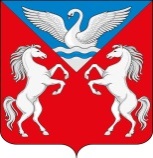 ЛЕБЯЖЕНСКИЙ СЕЛЬСКИЙ СОВЕТ ДЕПУТАТОВ
КРАСНОТУРАНСКОГО РАЙОНА КРАСНОЯРСКОГО КРАЯРЕШЕНИЕ06.12.2022                                           с.Лебяжье                                     № 41-127-рОб утверждении Соглашения о передаче части полномочий органа местного самоуправления Лебяженский сельсовет органу местного самоуправления Краснотуранский район	Руководствуясь ч. 4 ст.15 Федерального Закона № 131–ФЗ от 06.10.2003 г. «Об общих принципах организации местного самоуправления в Российской Федерации», Законом Красноярского края «Об особенностях правового регулирования муниципальной службы в Красноярском крае», Федерального закона  от 07.12.2011 № 6-ФЗ «Об общих принципах организации и деятельности контрольно-счетных органов субъектов Российской Федерации и муниципальных образований», ст. 9 Устава Лебяженского сельского совета, Решением Лебяженского сельского Совета депутатов № 41-126-р от 06.12.2022 г. «О передаче полномочий», Лебяженский сельский Совет депутатовРЕШИЛ:Утвердить Соглашение о передаче осуществления части полномочий органов местного самоуправления поселения органам местного самоуправления муниципального района по организации исполнения бюджета Лебяженского сельсовета и контролю за исполнением бюджета Лебяженского сельсовета согласно Приложению №1.Лебяженскому сельсовету обеспечить перечисление субвенций на осуществление переданных полномочий в соответствии с Соглашением.Контроль за исполнением решения возложить на председателя Лебяженского сельского Совета депутатов. Решение вступает в силу со дня, следующего за днем его официального опубликования  на сайте администрации Лебяженского сельсовета https://lebyazhe-adm.ru/.Председатель совета депутатов:                                                           Е.А.ДроздоваГлава Лебяженского сельсовета:                                                           М.А.Назирова